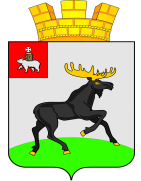 Р А С П О Р Я Ж Е Н И Е      АДМИНИСТРАЦИИ          ЧЕРДЫНСКОГО ГОРОДСКОГО ПОСЕЛЕНИЯ         ПЕРМСКОГО КРАЯВ соответствии со статьями 69.1, 69.2 Бюджетного кодекса Российской Федерации, Федеральным законом от 06.10.2003 № 131-ФЗ «Об общих принципах организации местного самоуправления в Российской Федерации», постановлением администрации Чердынского городского поселения от 27.01.2014 № 10 «Об утверждении Положения о порядке формирования, муниципального задания на оказание муниципальных услуг (выполнение работ) муниципальными учреждениями, находящихся в ведении Чердынского городского поселения»:		1. Утвердить муниципальное задание автономному учреждению «Центр культуры город Чердынь» на 2015 год и плановый период 2016-2017 годы, (приложение 1).		2. Администрации Чердынского городского поселения выдать муниципальное задание на оказание муниципальных услуг учреждению, указанному в пункте 1 настоящего распоряжения. 	3.  Контроль исполнения распоряжения оставляю за собой.     Глава администрации                                                                                         А.Л.Брандт                              Приложение к распоряжению администрации Чердынского городского поселенияот 26.01.2015 № 8-рУТВЕРЖДАЮГлава администрации Чердынского городского поселения ______________________________     "____" ___________________ годаМУНИЦИПАЛЬНОЕ ЗАДАНИЕна оказание муниципальных услуг Автономным  учреждением  «Центр культуры город Чердынь»на  2015 год и на плановый период 2016 и 2017 годы1. Наименование муниципальной услуги: Услуга по созданию условий для организации досуга и услуги организации культуры.       2. Потребители муниципальной услуги: Население Чердынского городского поселения.3. Показатели, характеризующие объем и (или) качество муниципальной услуги3.1. Показатели, характеризующие качество муниципальной услуги:  3.2 Объем муниципальной услуги (в натуральных показателях):4. Порядок оказания муниципальной услуги4.1. Нормативно-правовые акты, регулирующие порядок оказания муниципальной услуги:Закон Российской Федерации от 09 октября 1992 года № 3612-1 «Основы законодательства Российской Федерации о культуре»;Решение Думы МО Чердынского городского поселения Пермского края от 26.12.2014г. № 84 «О бюджете Чердынского городского поселения на 2015 год и плановый период 2016-2017 годы»;Постановление Администрации Чердынского городского поселения Пермского края от 27.01.2014 № 10 «Об утверждении Положения о порядке формирования муниципального задания на оказание муниципальных услуг (выполнение работ) муниципальными учреждениями, находящихся в ведении Чердынского городского поселения»;Распоряжение Администрации Чердынского городского поселения Пермского края от 16.01.2015 № 3-р «Об утверждении стоимости муниципальной услуги в отрасли культура на 2015 год и плановый период 2016-2017 годы».4.2. Порядок информирования потенциальных потребителей оказываемой муниципальной услуги5. Основания для досрочного прекращения исполнения муниципального задания:реорганизация или ликвидации муниципального учреждения.6. Предельные цены (тарифы) на оплату муниципальной услуги в случаях, если законодательством предусмотрено их оказание на платной основеМуниципальная услуга предоставляется на безвозмездной основе.7. Порядок контроля за исполнением муниципального задания:8. Требования к отчетности об исполнении муниципального задания.8.1. Форма отчета об исполнении муниципального задания8.2. Сроки представления отчетов об исполнении муниципального задания: Отчет об исполнении муниципального задания на оказание муниципальных услуг представляется ежеквартально не позднее 15-го числа месяца, следующего за отчетным кварталом, за четвертый квартал - не позднее 20 января года, следующего за отчетным.8.3. Иные требования к отчетности об исполнении муниципального задания.Отчеты об исполнении муниципального задания должны быть предоставлены на бумажном носителе, подписанные директором.9. Иная информация, необходимая для исполнения (контроля за исполнением) муниципального задания: При необходимости учреждение предоставляет отчет о фактических расходах, копии первичных документов, акты выполненных работ и иную информацию, подтверждающую выполнение муниципального задания.Руководитель учреждения       __________________        ________________          (подпись)                      (расшифровка)М.П.                                   Дата ____________Пояснения к плановому объему оказываемых услуг1. Плановый объем оказываемых услуг (в натуральных показателях) на 2015 год:2. Плановый объем оказываемых услуг (в стоимостных показателях) на 2015 год:Наименование показателя Единица измеренияформула расчета  Значение показателей качества муниципальной услуги                      Значение показателей качества муниципальной услуги                      Значение показателей качества муниципальной услуги                      Значение показателей качества муниципальной услуги                    Источник информациио значениипоказателяНаименование показателя Единица измеренияформула расчетатекущий  финансовый 2014год    очередной финансовый 2015 год1-й год  планового периода 2016 год2-й годпланового периода 2017  1.Услуга по созданию условий для организации досуга и услуги организации культуры         1.1. число клубных формирований, любительских объединений шт.5578отчет о проделанной работе, согласно утвержденного плана основных мероприятий на год; форма статистического наблюдения 7-НК; годовой отчет учреждения1.2. число участников  клубных формирований, любительских объединений   чел.74748694отчет о проделанной работе, согласно утвержденного плана основных мероприятий на год; форма статистического наблюдения 7-НК; годовой отчет учреждения1.3. число культурно-массовых  мероприятийшт.120120140160отчет о проделанной работе, согласно утвержденного плана основных мероприятий на год; форма статистического наблюдения 7-НК; годовой отчет учреждения1.4. число посетителей культурно массовых мероприятийтыс. чел.22,15022,15024,15025,000отчет о проделанной работе, согласно утвержденного плана основных мероприятий на год; форма статистического наблюдения 7-НК; годовой отчет учрежденияНаименование показателя  Единица измерения  Значение показателей объема муниципальной  услуги                      Значение показателей объема муниципальной  услуги                      Значение показателей объема муниципальной  услуги                      Значение показателей объема муниципальной  услуги                     Источник информации о значениипоказателяНаименование показателя  Единица измерениятекущий  финансовый 2014год    очередной финансовый 2015год1-й год планового периода 2016год 2-й годпланового периода 2017год  Источник информации о значениипоказателя1.Услуга по созданию условий для организации досуга и услуги организации культуры         отчет о проделанной работе, согласно утвержденного плана основных мероприятий на год; форма статистического наблюдения 7-НК; годовой отчет учреждения№Способ информированияСостав размещаемой (доводимой) информацииЧастота обновления информации1 2 3 4 1. Размещение информации в сети Интернет на сайте АУ «ЦКГЧ» Афиши мероприятий, реклама услуг, обзорыВ соответствии с возникшим поводом и планом работ учреждения 2. Размещение информации в районной газете «Северная Звезда» и информационном бюллетене «Чердынский вестник» Афиши мероприятий, реклама услуг, обзорыПо потребностиФормы контроляПериодичностьОрганы местного самоуправления, осуществляющие контроль за оказанием муниципальной услуги          1. Предоставление информации о деятельности учрежденияежеквартальноАдминистрации Чердынского городского поселения2.Предоставление отчета о деятельности учрежденияежегодноАдминистрации Чердынского городского поселенияНаименование показателя Единица измерения Значение, утвержденноемуниципальнымзаданием на отчетный период Фактическое значение за отчетный период Характеристика причин отклонения от запланированных значении Источники информации о фактическом значении показателя 1         2 3 4 5 6 Объемы оказываемой муниципальной услуги Объемы оказываемой муниципальной услуги Объемы оказываемой муниципальной услуги Объемы оказываемой муниципальной услуги Объемы оказываемой муниципальной услуги Объемы оказываемой муниципальной услуги 1. услуга по созданию условий для организации досуга и услуги организации культуры   Наименование       услуг     ПоказательОбъем услуг  за год     Объем оказания услуг по кварталам  Объем оказания услуг по кварталам  Объем оказания услуг по кварталам  Объем оказания услуг по кварталам Наименование       услуг     ПоказательОбъем услуг  за год   1 квартал 2 квартал 3 квартал 4 кварталуслуга по созданию условий для организации досуга и услуги организации культуры         мероприятия12020403030Наименование   услуг    Показатель Норматив финансовых затрат на единицу  услуг   (тыс. руб.)  Общая  стоимость муниципальной услуги(тыс. руб.)  стоимость услуг (тыс. руб.)              стоимость услуг (тыс. руб.)              стоимость услуг (тыс. руб.)              стоимость услуг (тыс. руб.)            Наименование   услуг    Показатель Норматив финансовых затрат на единицу  услуг   (тыс. руб.)  Общая  стоимость муниципальной услуги(тыс. руб.)1 квартал 2 квартал 3 квартал 4 квартал1.услуга по созданию условий для организации досуга и услуги организации культуры         мероприятия35,0954211,510001111,511001000